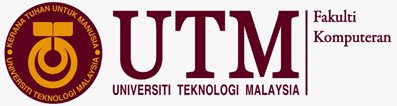         Lampiran SR.4.2.7PERAKUAN TIDAK HADIR KE PEJABAT ATAS SEBAB-SEBAB KECEMASANKepada: ……………………………………………………………………………(Ketua Jabatan)Adalah saya memaklumkan bahawa saya telah tidak dapat hadir ke pejabat/untuk menjalankan tugas dari jam .......................... hingga ke jam	padatarikh ......................./dari tarikh....................... hingga ke tarikh .....................disebabkan oleh perkara yang berikut:telah berlaku di tempat tinggal/kawasan saya berada/di antara tempat kediaman saya dengan tempat pekerjaan hingga menyebabkan saya tidak dapat hadir bekerja seperti biasa.Tarikh: ................................................. Tandatangan: .............................................Nama: ......................................................(dengan huruf besar)Jawatan: ................................................Keputusan Ketua Jabatan⃰ (a)   Saya berpuas hati dengan alasan-alasan yang di atas dan keseluruhan tempoh beliau tidak hadir ke pejabat itu yakni selama	(jam/hari) adalah dibenarkan;⃰  (b)  Saya  berpuas  hati  hanya 	jam/hari sahaja pegawai dibenarkan tidak hadir dipejabat. (Bakinya sebanyak	hari hendaklah ditolak daripada Cuti Rehat pegawai,kalau Cuti Rehat sudah habis atau tidak mencukupi, dibenarkan Cuti Tanpa Gaji);⃰ (c)   Saya tidak berpuas hati dengan alasan-alasan yang diberi.   Oleh itu keseluruhan tempoh tidak hadir di pejabat itu hendaklah ditolak dengan Cuti Rehat atau diberi Cuti Tanpa Gaji sekiranya Cuti Rehat sudah habis atau tidak mencukupi.Tarikh: .....................................................	Tandatangan: ..........................................Nama: ......................................................1-1